FR. Conceicao Rodrigues College Of EngineeringFather Agnel Ashram, Bandstand, Bandra-west, Mumbai-50Department of Information TechnologyB.E. (IT) (semester VII)  (2019-2020)Lesson Plan:Subject: Enterprise Network Design (ITC701)                                        Credits-4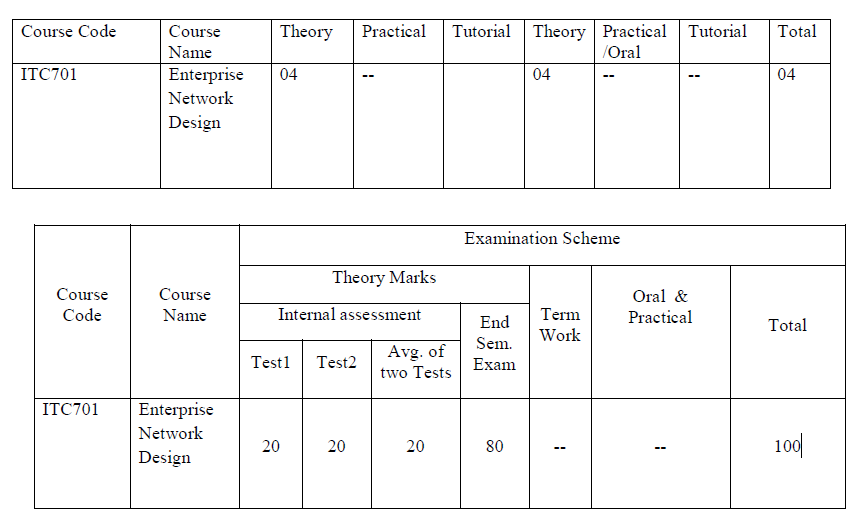 Course Objectives: At the end of the course a student will be able to:To be familiarized with the methodologies and approaches of the network design for an enterprise network.To understand the network hierarchy and use modular approach to network design for an enterprise network.To understand the campus design and data center design considerations for designing an enterprise campus.To study Enterprise Edge WAN Technologies and design a WAN using themDesigning an IP addressing plan and selecting a Route protocol for an enterprise network.To design enterprise network for given user requirements in an application.Course Outcomes: At the end of this course a student will be able to:Understand the customer requirements and Apply a Methodology to Network DesignStructure and Modularize the NetworkDesign Basic Campus and Data Center Network.Design Remote ConnectivityDesign IP Addressing and Select suitable Routing Protocols for the NetworkCompare Openflow controllers and switches with other enterprise networks.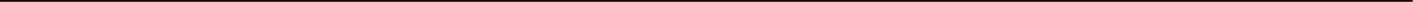 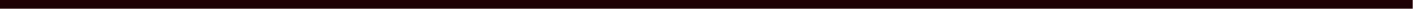 DETAILED SYLLABUS:Text Books:Authorized Self-Study Guide, Designing for Cisco Internetwork Solutions (DESGN), Second Edition, Cisco Press-Diane Teare.Network Analysis, Architecture, and Design 3rd Edition, Morgan Kaufman, James D.CCDA Cisco official GuideSoftware Defined Networking with Open Flow : PACKT Publishing SiamakAzodolmolReferences:Top-Down Network Design (Networking Technology) 3rd Edition, Priscilla Oppenheimer ,Cisco Press BookNetwork Planning and Design Guide Paperback – 2000, Shaun HummeTerm Work shall consist of full Mini Project on above syllabus. Also Term work Journalmust include at least 2 assignments.Term Work Marks: 25 Marks (Total marks) = 15 Marks (Mini Project) + 5 Marks (Assignments) + 5Marks (Attendance)Oral Exam: An Oral exam will be held based on the Mini Project and Presentation.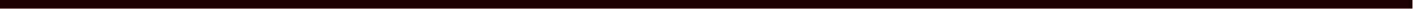 Course Outcome StatementCO-PO and CO-PSO MappingCO Assessment ToolsCourse Outcomes Target:Upon Completion of this course, students will be able to :ITC701.1Understand the customer requirements and Apply a Methodology to Network DesignTarget level: 2.0ITC701.2: Structure and Modularize the NetworkTarget level: 2.0ITC701.3: Design Basic Campus and Data Center NetworkTarget level: 2.0ITC701.4: Design Remote ConnectivityTarget level: 2.0ITC701.5: Design IP Addressing and Select suitable Routing Protocols for the NetworkTarget level: 2.0ITC701.6: Compare Openflow controllers and switches with other enterprise networksTarget level: 2Lesson PlanDate wise lecture planLab PlanAssignment PlanSrModuleDetailed ContentBooksHours0Prerequisite 1. OSI Reference Model andTCP/IP Protocol Suite2. Routing IP Addresses3. Internetworking DevicesSyllabus books021Applying aMethodology to Network Design:The Cisco Service Oriented Network Architecture, Network Design Methodology, Identifying Customer Requirements, Characterizing the Existing Network and Sites, Using the Top- Down Approach to Network Design, The DesignImplementation Process.Syllabus books082Structuring andModularizing theNetwork:Network Hierarchy, Using a Modular Approach to Network Design, Services Within Modular Networks, Network Management Protocols and FeaturesSyllabus books093Designing BasicCampus and DataCenter NetworksCampus Design Considerations, Enterprise Campus Design, Enterprise Data Center Design ConsiderationsSyllabus books094Designing RemoteConnectivityEnterprise Edge WAN Technologies, WAN Design, Using WAN Technologies, Enterprise Edge WAN and MAN Architecture, Selecting Enterprise Edge Components, Enterprise Branch and Teleworker Design.Syllabus books095Designing IPAddressing in theNetwork &Selecting RoutingProtocolsDesigning an IP Addressing Plan, Introduction to IPv6, Routing Protocol Features, Routing Protocols for the Enterprise, Routing Protocol Deployment, Route Redistribution, Route Filtering, Redistributing and Filtering with BGP, Route SummarizationSyllabus books106Software Defined NetworksUnderstanding SDN and Open Flow : SDN – SDN Building Blocks, OpenFlow messages – Controller to Switch, Symmetric and Asynchronous messages, Implementing OpenFlow Switch, OpenFlow controllers , POX and NOX, Open Flow in Cloud Computing, Case study: how SDN changed Traditional Enterprise network DesignSyllabus books05Sr.No.Course Outcome StatementITC 701.1Understand the customer requirements and Apply a Methodology to Network DesignITC 701.2Structure and Modularize the NetworkITC 701.3Design Basic Campus and Data Center Network.ITC  701.4Design Remote ConnectivityITC 701.5Design IP Addressing and Select suitable Routing Protocols for the NetworkITC 701.6Compare Openflow controllers and switches with other enterprise networks.Course NamePO1PO2PO3PO4PO5PO6PO7PO8PO9PO10PO11PO12PSO1PSO2CO132CO213CO32323CO423CO532CO63Direct MethodsDirect MethodsDirect MethodsDirect MethodsDirect MethodsDirect MethodsDirect MethodsIndirect MethodsCourse Exit SurveyCourse Exit SurveyITC701.1UT1(20%)P1-P5 (20%)A1(30%)Oral(10%)UE(20%)100%100%ITC701.2UT1(30%)A1(40%)Oral(10%)UE(20%)100%100%ITC701.3UT1(20%)Mini-Project(50%)A1(10%)Oral(10%)UE(20%)100%100%ITC701.4UT2(20%)Mini-Project(50%)A1(10%)Oral(10%)UE(20%)100%100%ITC701.5UT2(20%)Mini-Project(20%)P6(30%)A2(10%)Oral (10%)UE(10%)100%100%ITC701.6UT2(30%)A2 (40%)Oral (10%)UE (20%)No of classes available:471. No of Classes taken:2.Total  Remedial LecturesSr. No.Topic Planned with CO Planned Date Actual DateDelivery Mechanisms0.Prerequisite 03/07/1903/07/19Blackboard, notes1.Applying aMethodology to Network Design:05/07/1905/07/19Blackboard,2.Structuring andModularizing theNetwork:16/07/1916/07/19Blackboard3.Designing BasicCampus and DataCenter Networks18/07/1918/07/19Blackboard4.Designing RemoteConnectivity31/07/1931/07/19Blackboard, notes5.Designing IPAddressing in theNetwork &Selecting RoutingProtocols21/08/1921/08/19Blackboard,notes, 6.Software Defined Networks20/09/1920/09/19DateTopic TaughtDateTopic Taught03/07/19OSI Reference Model29/08/19Routing Protocol Deployment04/07/19Routing IP Addresses30/08/19Routing Protocol Deployment05/07/19The Cisco Service OrientedNetwork Architecture, Network Design Methodology11/09/19Route Redistribution, RouteFiltering09/07/19Existing Network and Sites, Using the Top-Down Approach to Network Design,13/09/19Route Redistribution, RouteFiltering10/07/19The DesignImplementation Process.17/09/19Redistributing andFiltering with BGP16/07/19Network Hierarchy, Modular Approach to NetworkDesign18/09/19RouteSummarization17/07/19Network ManagementProtocols and Features20/09/19Introduction to SDN, SDN architecture18/07/19Campus Design Considerations24/09/19Features and advantages of SDN23/07/19Campus Design Considerations25/09/19Introduction to OpenFlow24/07/19Campus Design26/09/19OpenFlow messages –Controller to Switch25/07/19Enterprise Data Center DesignConsiderations27/09/19OpenFlow messages –Controller to Switch30/07/19Data Center DesignConsiderations01/10/19Symmetricand Asynchronous messages31/07/19Enterprise Edge WANTechnologies,03/10/19Implementing OpenFlow Switch01/08/19WAN Design, UsingWAN Technologies04/10/19OpenFlow controllers, POX06/08/2019EnterpriseEdge WAN and MAN Architecture05/10/19OpenFlow controllers, NOX07/08/19Enterprise EdgeComponents,09/10/19Open Flow in CloudComputing,08/08/19Enterprise EdgeComponents10/10/19Open Flow in CloudComputing,09/08/19Enterprise Branchand Teleworker Design.11/10/19Case study: how SDNchanged Traditional Enterprisenetwork Design20/08/19Enterprise Branchand Teleworker Design.21/08/19Designing an IP Addressing Plan22/08/19Introduction to IPv623/08/19Introduction to IPv627/08/19RoutingProtocols for the Enterprise28/08/19RoutingProtocols for the EnterpriseNo.Title of the ExperimentBatchPlanned DatesActual DatesRelevant CO1DHCP Server configuration on Cisco router using GNS3A17/07/1917/07/19CO11DHCP Server configuration on Cisco router using GNS3B19/07/1919/07/19CO11DHCP Server configuration on Cisco router using GNS3C18/07/1918/07/19CO11DHCP Server configuration on Cisco router using GNS3D16/07/1916/07/19CO12Static Routing configuration on Cisco using GNS3A24/07/1924/07/19CO12Static Routing configuration on Cisco using GNS3B26/07/1926/07/19CO12Static Routing configuration on Cisco using GNS3C25/07/1925/07/19CO12Static Routing configuration on Cisco using GNS3D23/07/1923/07/19CO13Dynamic Routing based on RIP using GNS3A31/07/1931/07/19CO13Dynamic Routing based on RIP using GNS3B02/08/1902/08/19CO13Dynamic Routing based on RIP using GNS3C01/08/1901/08/19CO13Dynamic Routing based on RIP using GNS3D30/07/1930/07/19CO14EIGRP simulation using GNS3A07/08/1907/08/19CO14EIGRP simulation using GNS3B09/08/1909/08/19CO14EIGRP simulation using GNS3C08/08/1908/08/19CO14EIGRP simulation using GNS3D06/08/1906/08/19CO15OSPF simulation using GNS3A21/08/1921/08/19CO15OSPF simulation using GNS3B23/08/1923/08/19CO15OSPF simulation using GNS3C22/08/1922/08/19CO15OSPF simulation using GNS3D20/08/1920/08/19CO16IPV6 configuration on Cisco Router using GNS3A28/08/1928/08/19CO56IPV6 configuration on Cisco Router using GNS3B30/08/1930/08/19CO56IPV6 configuration on Cisco Router using GNS3C29/08/1929/08/19CO56IPV6 configuration on Cisco Router using GNS3D27/08/1927/08/19CO57Mini-ProjectA11/09/19, 11/9/19, 18/09/1911/09/19, 11/9/19, 18/09/19CO3, CO4, CO57Mini-ProjectB13/09/19, 20/09/19, 27/09/1913/09/19, 20/09/19, 27/09/19CO3, CO4, CO57Mini-ProjectC12/09/19, 19/09/19, 26/09/1912/09/19, 19/09/19, 26/09/19CO3, CO4, CO57Mini-ProjectD10/09/19, 17/09/19, 24/09/1910/09/19, 17/09/19, 24/09/19CO3, CO4, CO5Assignment No.DateTopics with CO110/09/2019Design Methodology for networking,Structuring and Modernizingthe network (ITC701.1, ITC701.2, ITC701.3, ITC701.4)2. IP addressing and SDN (ITC701.5, ITC701.6)